АДМИНИСТРАЦИЯ МОГОЧИНСКОГО СЕЛЬСКОГО ПОСЕЛЕНИЯМОЛЧАНОВСКИЙ РАЙОН, ТОМСКАЯ ОБЛАСТЬПОСТАНОВЛЕНИЕ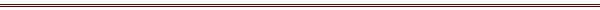 01.03.2024                                                                                                      № 08О создании патрульных, патрульно-маневренных, маневренных и патрульно-контрольных групп на территории Могочинского сельского поселенияВо исполнение ст.19 Федерального закона от 21.12.1994г. №69 (ред. от 27.12.2019 г.) «О пожарной безопасности », и в целях оперативного реагирования на возможные чрезвычайные ситуации, нарушения лесной сфере, в том числе с выжиганием сухой травянистой растительности:ПОСТАНАВЛЯЮ:Создать патрульные группы в следующем составе:		Патрульная группа с. Могочино :	Такленок Артем Андреевич – Глава Могочинского сельского поселения; тел. 8-962-781-57-78	Нестерчук Наталья Николаевна – Заместитель главы Могочинского сельского поселения; тел. 8-963-197-53-93	Патрульная группа п. Игреково :	Каратеев Виктор Васильевич – инженер по водоснабжению п. Игрекого; тел. 89610978917		Артемьев Владимир Александрович – дворник Администрации Могочинского сельского поселения, тел.8-913-866-38-46	Патрульная группа с. Сулзат: 	Новокшонов Петр Валерьевич – администратор с. Сулзат; тел.8-929-371-58-83	Бгавин Александр Александрович – специалист 2 категории Администрации Могочинского сельского поселения; тел. 8-953-929-38-02Создать патрульно-маневренную группу в следующем составе:    Такленок Артем Андреевич – Глава Могочинского сельского поселения; тел. 8-962-781-57-78              Нестерчук Наталья Николаевна – Заместитель главы Могочинского сельского поселения; тел. 8-963-197-53-93              Бгавин Александр Александрович – специалист 2 категории Администрации Могочинского сельского поселения; тел. 8-953-929-38-02	Новокшонов Петр Валерьевич – администратор с. Сулзат; тел.8-929-371-58-83		Шутов Сергей Альбертович – водитель Администрации Могочинского сельского поселения; тел. 8-913-884-66-32Создать маневренную группу в следующем составе:	Такленок Артем Андреевич – Глава Могочинского сельского поселения; тел. 8-962-781-57-78              Нестерчук Наталья Николаевна – Заместитель главы Могочинского сельского поселения; тел. 8-963-197-53-93              Бгавин Александр Александрович – специалист 2 категории Администрации Могочинского сельского поселения; тел. 8-953-929-38-02	Новокшонов Петр Валерьевич – администратор с. Сулзат; тел.8-929-371-58-83	Шутов Сергей Альбертович – водитель Администрации Могочинского сельского поселения; тел. 8-913-884-66-32	Харитонов Анатолий Олегович – техник-программист Администрации Могочинского  сельского поселения; тел. 8-913-821-45-45	Веселкова Татьяна Владимировна – специалист администрации Могочинского поселения; тел. 	Артемьев Владимир Александрович – дворник Администрации Могочинского сельского поселения, тел.8-913-866-38-46	Бгавин Артур Александрович – электромонтер ПАО Ростелеком; тел.8-939-830-82-46	Уваров Алексей Владимирович – директор МБОУ «Могочинская СОШ»; тел. 8-953-910-50-46	Тельнов Александр Гавриилович – учитель физической культуры МБОУ «Могочинская СОШ»; тел. 8-913-805-11-13	Захаренко Елена Николаевна – директор МАОУ «Сулзатская СОШ»; тел. 8-923-422-46-16	Горохов Сергей Владимирович – помощник участкового полиции; тел.8-999-316-05-18	Каратеев Виктор Васильевич – инженер по водоснабжению п. Игрекого; тел. 89610978917	Майков Сергей Иванович – электромонтер ОВБ  ОАО ТРК МРСК          « Сибирь»; тел. 8-923-413-49-82Создать патрульно-контрольную группу в следующем составе:	Горохов Сергей Владимирович – помощник участкового полиции; тел.8-999-316-05-18		Богатырев Юрий Анатольевич – пожарный ОГУ УГО ПБ ТО ОПС-9 ;тел. 8-923-412-46-62	Катасанов Александр  Викторович – кочегар МБОУ «Могочинская СОШ»; тел. 8-952-805-97-27Контроль за исполнением настоящего постановления оставляю за собой.Настоящее постановление вступает в силу со дня его официального опубликования.Глава	 Могочинского сельского поселения		              	  А.А.Такленок 